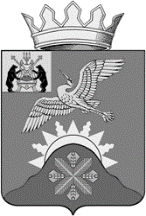 Российская ФедерацияНовгородская область Батецкий муниципальный районСОВЕТ ДЕПУТАТОВ БАТЕЦКОГО СЕЛЬСКОГО ПОСЕЛЕНИЯР Е Ш Е Н И ЕОб утверждении образуемого территориального общественного самоуправления на территории Батецкого сельского поселенияПринято Советом депутатов Батецкого сельского поселения 20 ноября  2018 годаВ соответствии со статьей 27 Федерального закона от 6 октября 2003 года                 № 131-ФЗ "Об общих принципах организации местного самоуправления в Российской Федерации", Уставом Батецкого сельского поселения в целях реализации права граждан на осуществление местного самоуправления в Батецком сельском поселении Совет депутатов Батецкого сельского поселения РЕШИЛ: Утвердить территориальное общественное самоуправление (далее ТОС) на территории Батецкого сельского поселения в границах территории жилых домов №№ 47 и 47а по ул. Советская в п. Батецкий, численность граждан проживающих в домах 61 человек.Опубликовать решение в муниципальной газете «Батецкие вести» и разместить на официальном сайте Администрации Батецкого муниципального района..3. Решение вступает в силу со дня его опубликования.Глава Батецкогосельского поселения                                      С.Я. Резникп. Батецкий20  ноября  2018 года№ 176-СД